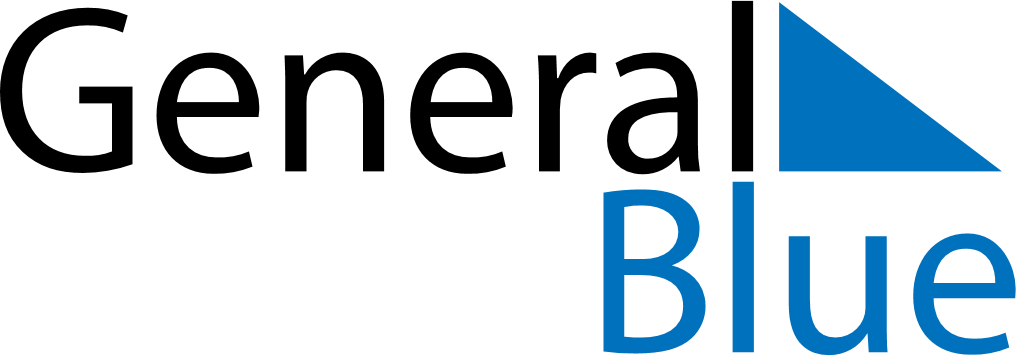 July 2026July 2026July 2026July 2026BahamasBahamasBahamasSundayMondayTuesdayWednesdayThursdayFridayFridaySaturday1233456789101011Independence DayIndependence Day1213141516171718192021222324242526272829303131